I am delighted you are interested in joining the team at Eskdale School. We have a highly ambitious, aspirational group of professionals who are raising standards and significantly improving the life chances of the young people of Whitby and the Yorkshire Coast. Our motto is ‘A place of belonging – A place of inspiration’ and our aim is that all our students thrive and make good academic progress whilst developing into resilient, confident and respectful young people.In September 2019 we developed a partnership with Caedmon College where both schools will share a Sixth Form to provide further opportunities for our staff and students to learn and develop.Eskdale School is a community in which our teaching and support staff are incredibly passionate about teamwork.  Staff morale is high and we have a commitment to recognise individual potential and to provide support, CPD and training for colleagues joining our organization at all levels; you will never feel unsupported or alone in our school. As a small school we are able to really get to know our students and in many ways this is one of the reasons why we have had very little staff turnover in recent years. My staff tell me they like working here, feel supported and encouraged and value the open door approach we have with parents and the community.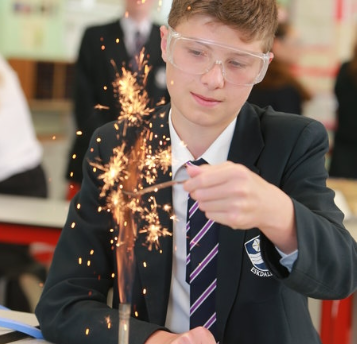 Teaching is one of the best jobs in the world and for any professional who is looking for either their first or next school it is vital you find one that will support you. Myself and our SLT all teach because we enjoy it, and it allows us to continue to develop in the classroom. As an Art Teacher I still get a buzz when a student learns something new.We are really proud of our school and the progress we are making. Please take the time to come and visit is – we’d love to show you around.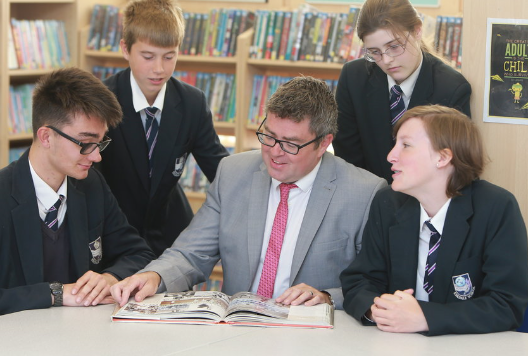 Andy FyfeHead teacherOur Coastal Offer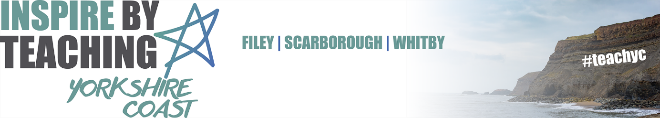 There are no great schools without great teachers - the key to education is the person at the front of the classroom.Teachers like you have the opportunity on the North Yorkshire Coast to be supported to have an enriched career that remains attractive to you as your career and life develops. We recognise and have developed a range of distinctive opportunities to give you the confidence to engage in additional professional and leadership development, as well as access to fully-funded national professional qualifications.Our offerFor all permanent EBAC teaching subjects we can offer, in addition to your pay point, a £4000 recruitment and retention payment for teachers living outside of the Coastal area. We also offer access to a £8000 reimbursement package for teachers relocating to our area, which includes moving costs, stamp duty fees, estate agent fees and lodging allowances.Please visit www.teachyc.co.uk for more information 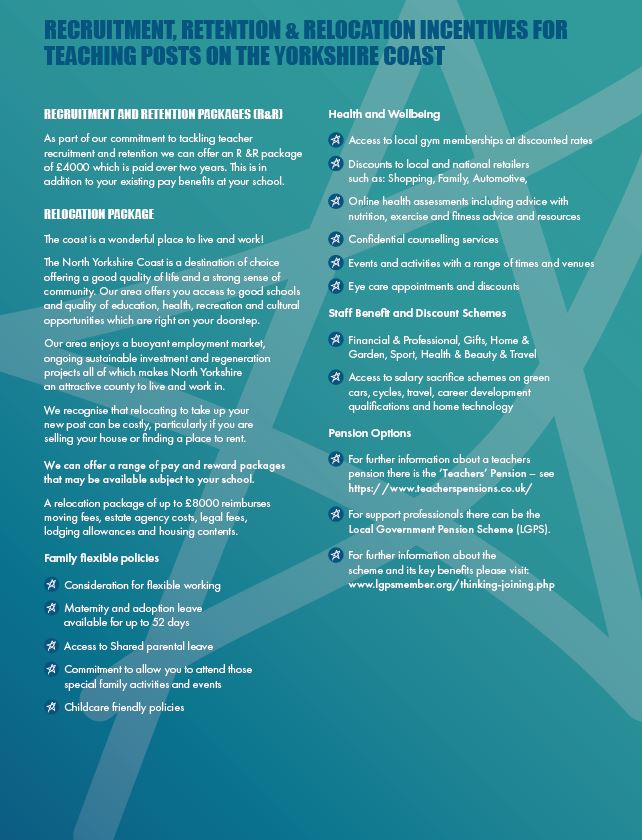 Job details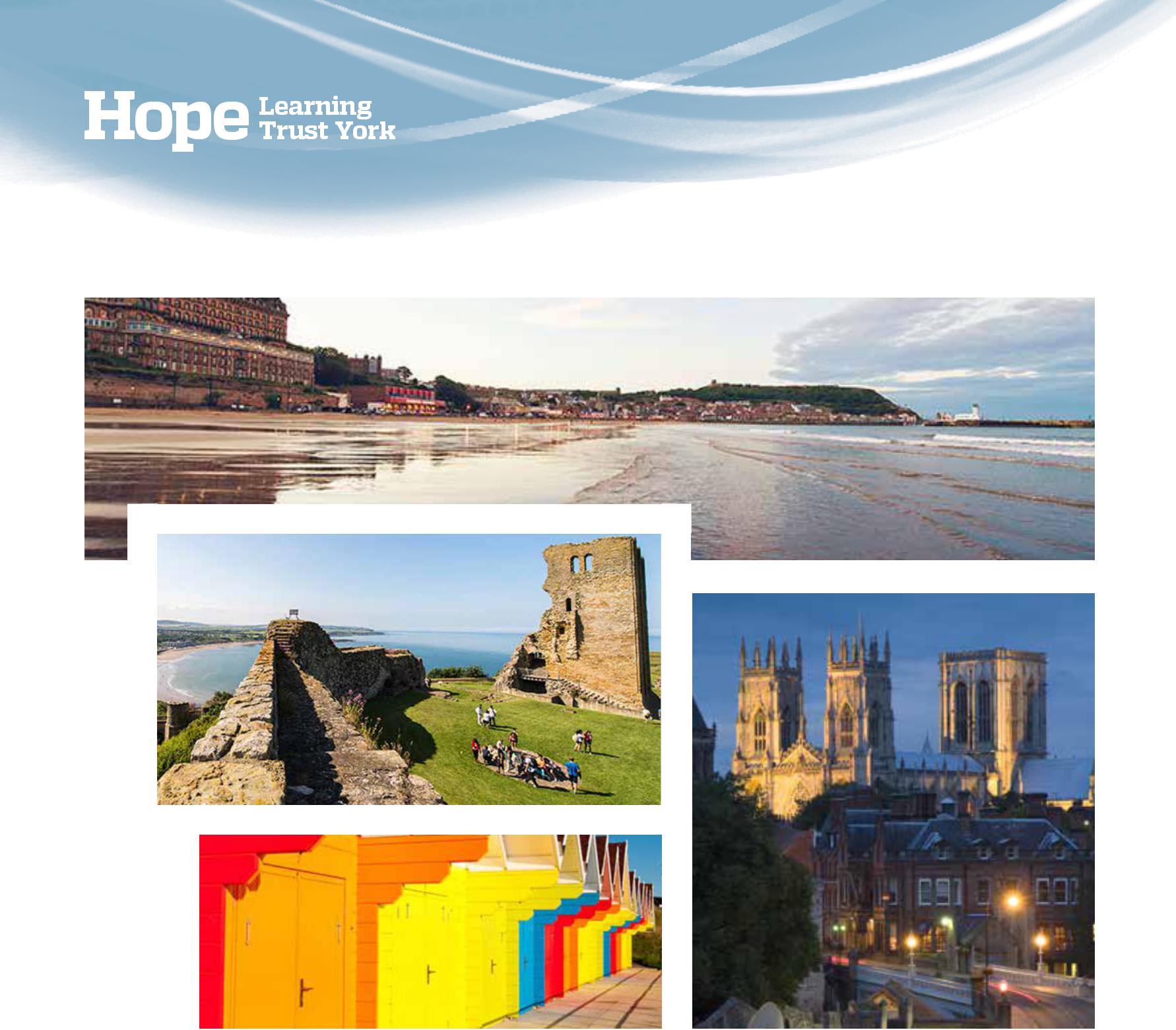 Full time teacher of ScienceAbility to teach Science to GCSE is requiredAll posts at Eskdale School involve at all times, a view to further the mission, values and strategic aims of the school; accepting responsibility for the implementation of school policy, procedures and other guidance, as set out in the Staff Handbook and elsewhere; working positively, flexibly and co-operatively both with colleagues and as appropriate with those outside school; and the setting of high standards.    All roles involve responsibilities and expectations as set out in the appropriate national standards and in the school's role specifications and documentation.  All members of staff are expected to promote and safeguard the welfare of students in accordance with the Safeguarding Children in Education Act, including maintaining clear professional boundaries in all relationships; to promote an anti-racist, multi-cultural approach; in line with school policy. Additional duties may be asked of members of staff by the Head teacher as occasion requires.The generic role specifications below are offered in good faith as a guide to professional practice in the expectation that staff will seek to approach them in a professional manner.  All role specifications are subject to revision in the light of changing circumstances. Good luck with your application!Application ProcessPlease request further details from: Garry Morrison at garry.morrison@northyorks.gov.uk Tele: 07869719069Please request further details from: Garry Morrison at garry.morrison@northyorks.gov.uk Tele: 07869719069:Email applications accepted togarry.morrison@northyorks.gov.uk Please Include:Fully completed application formLetter of application addressed to Andy Fyfe, Head teacher, covering no more than two sides of A4.:Lisa ThompsonOffice ManagerEskdale SchoolStainsacre LaneWhitbyYO22 4HS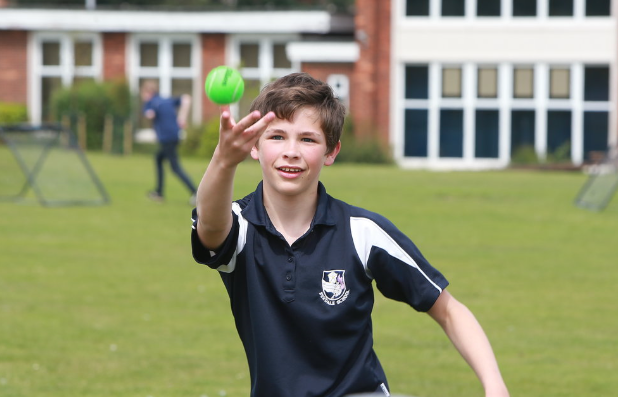 Job Description: Line Managed by: Head of SciencePurposeTo implement and deliver an appropriately broad, balanced, relevant and differentiated languages curriculum for students and to support the Science Faculty as appropriate. To monitor and support the overall progress and development of students as a teacher/form tutor. To facilitate and encourage a learning experience which provides students with the opportunity to achieve their individual potential. To contribute to raising standards of student attainment. To share and support the school’s responsibility to provide and monitor opportunities for personal and academic growth. MAIN/CORE DUTIESOperational/Strategic Planning: To support the Head of Faculty with the development of appropriate syllabuses, resources, schemes of work, marking policies and teaching strategies in the subject area. To support the Head of Faculty with the language area’s Improvement Plan and its implementation. To attend all appropriate meetings. To plan and prepare courses and lessons. To contribute to the whole school’s planning activities.Curriculum Development:To assist the Head of Faculty in the process of curriculum development and change so as to ensure the continued relevance to the needs of students, examining and awarding bodies and the School’s Aim and Strategic Objectives. Staff Development: To take part in the school’s staff development programme by participating in arrangements for further training and professional development. To continue personal development in the relevant areas including subject knowledge and teaching methods. To engage actively in the Performance Management Review process. To ensure the effective/efficient deployment of classroom support. To work as a member of a designated team and to contribute positively to effective working relations within the School. Quality Assurance: To help to implement school quality procedures and to adhere to those.To contribute to the process of monitoring and evaluation of the subject area in line with agreed school procedures, including evaluation against quality standards and performance criteria. To seek/implement modification and improvement where required. To review from time to time methods of teaching and programmes of work. To take part, as may be required, in the review, development and management of activities relating to the curriculum, organisation and pastoral functions of the school. Management Information: To maintain appropriate records and to provide relevant accurate and up-to-date information for Management Information Systems (MIS), registers etc. To complete the relevant documentation to assist in the tracking of students. To track student progress and use information to inform teaching and learning. Communications:To communicate effectively with the parents of students as appropriate. Where appropriate, to communicate and co-operate with persons or bodies outside the school. To follow agreed policies for communications in the school. Marketing and Liaison: To take part in marketing and liaison activities such as Open Evenings, Parents’ Evenings and liaison events with partner schools. To contribute to the development of effective subject links with external agencies. Management of Resources: To contribute to the process of the ordering and allocation of equipment and materials. To identify resource needs and to contribute to the efficient/effective use of physical resources. To co-operate with other staff to ensure a sharing and effective usage of resources to the benefit of the School, subject area and the students. Pastoral System: To be a form tutor to an assigned group of students. To promote the general progress and well-being of individual students and of the form tutor group as a whole. To liaise with the Heads of Year to ensure the implementation of the school’s Pastoral System. To register students, accompany them to assemblies, encourage their full attendance at all lessons and their participation in other aspects of school life. To evaluate and monitor the progress of students and keep up-to-date student records as may be required. To contribute to the preparation of Action Plans and progress files and other reports To alert the appropriate staff to problems experienced by students and to make recommendations as to how these may be resolved. To communicate as appropriate, with the parents of students and with persons or bodies outside the School concerned with the welfare of individual students, after consultation with the appropriate staff. To contribute to PSHE and Citizenship according to school policy. To apply the Behaviour Management systems so that effective learning can take place. Teaching: To teach students according to their educational needs, including the setting and marking of work to be carried out by the student in the school and elsewhere. To assess, record, and report on the attendance, progress, development and attainment of students and to keep such records as are required. To provide, or contribute to, oral and written assessments, reports and references relating to individual students and groups of students.To ensure that ICT, Literacy, Numeracy and school subject specialism(s) are reflected in the teaching/ learning experience of students. To undertake a designated programme of teaching. To ensure a high quality learning experience for students which meets internal and external quality standards. To prepare and update subject materials.To use a variety of delivery methods which will stimulate learning appropriate to student needs and demands of the syllabus.To maintain discipline in accordance with the school’s procedures and to encourage good practice with regard to punctuality, behaviour, standards of work and homework.To mark, grade and give written/verbal and diagnostic feedback as required. Other Specific Duties:To continue personal development as agreed at appraisal. To engage actively in the performance review process.To address the appraisal targets set by the line manager each Autumn Term. To undertake any other duty as specified by School Teachers’ Pay and Conditions Body (STPCB) not mentioned in the above. To play a full part in the life of the school community, to support its distinctive aim and ethos and to encourage staff and students to follow this example. To promote actively the school’s policies. To comply with the School’s Health and Safety policy and undertake risk assessments as appropriate. To show a record of excellent attendance and punctuality. Whilst every effort has been made to explain the main duties and responsibilities of the post, each individual task undertaken may not be identified. Employees will be expected to comply with any reasonable request from a manager to undertake work of a similar level that is not specified in this job description. Employees are expected to be courteous to colleagues and provide a welcoming environment to visitors and telephone callers.The School will endeavour to make any necessary reasonable adjustments to the job and the working environment to enable access to employment opportunities for disabled job applicants or continued employment for any employee who develops a disabling condition. Our School is committed to safeguarding and promoting the welfare of children and young people and expects all staff and volunteers to share this commitment. This job description is current at the date shown, but following consultation with you, may be changed by Management to reflect or anticipate changes in the job which are commensurate with the salary and job.Person Specification